Nombre : Miguel Andres Verano Diaz 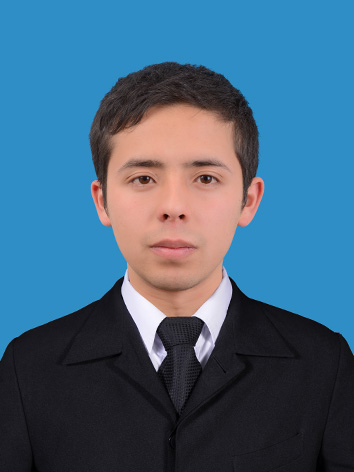 Número de cédula: 1033806544Fecha de nacimiento: 14/ 05/1998Teléfono móvil: -3197858377 -9396202Dirección: Cr 64b# 62c-64 surCiudad: Bogotá D.CE-mail: miguelandresv@hotmail.esLinkedIn URL: www.linkedin.com/in/miguel-verano-04204b126 mailto:yo@brianur.infoPERFIL PROFESIONALSoy técnico de soporte tecnológico a usuarios finales de forma remota y en sitio. Las funciones que realizo son; estandarización   y cambio del S.O, junto con el cambio hardware de los equipos y sus respectivos periféricos . Acompañamiento para cambios de infraestructura (centros de cableado, centros eléctricos, apertura de tiendas y proveedores de otros equipos) instalación y configuración de aplicaciones requeridas en las áreas de la compañía. Administración de incidentes y requerimientos mediante los procesos de slahold y manejo de tiempos en coordinación con otras áreas en plataformas de TI como Service manager , Aranda y JIRA . Durante mi experiencia pude validar todo lo referente a las plataformas usadas en áreas,  como en una área  de producción de la planta de Belcorp donde realice  su adecuada estandarización y conexión con sus respectivos servidores y la validación del funcionamiento en las estaciones de empaque , además participe  en la  instalación de los equipos de las tiendas de Esika,  dejando aplicaciones específicas junto  al  direccionamiento ip , para el funcionamiento de todas las cajas de facturación,  al estar enlazadas con la principal mediante la aplicación retail management y finalmente apoye en 2 mesas de servicio , una con la rama judicial para procesos y cambios en la plataforma TYBA , para luego apoyar con la mesa de servicio para el soporte  de ofimática en las  áreas de la compañía Colfondos  . Lo más importante para mí es el grupo de trabajo y las personas que apoyare en mi servicio técnico. Dar una solución a pesar de los obstáculos que se presente, y mi prioridad es que la persona continúe con sus labores, gracias a las   alternativas adecuadas ante las novedades en el procedimiento, debido a un cambio en el sistema o un equipo que requiera de más tiempo o de otras áreas de TI. Tengo un largo camino que recorrer y siempre deseo aprender y no pensar que soy superior, porque no lo soy y en las nuevas oportunidades laborales que obtenga, mi amabilidad y el respeto junto al trabajo honesto y efectivo, para dar el mejor servicio a la persona que necesite mi ayuda. Mis objetivos nunca pierden el lado más importante y este es el humano, ya que gozar de un excelente ambiente con todos, es la clave para mantener la unidad en una compañía y esto es un principio que tengo siempre en mi vida seglar y personal.REFERENCIAS FAMILIARESNOMBRE: Ovidio Verano DíazTÍTULO ACADÉMICO: licenciatura en matemáticas – Universidad Distrital Francisco José de Caldas  Cargo: Docente del área de matemáticas
Empresa: LICEO SANTA BERNARDITATeléfono: 3203585884NOMBRE: Lilibeth Rowena Morgan TÍTULO ACADÉMICO: Diseño industrial en Universidad Nacional de ColombiaCargo: Docente de Educación artística 
Empresa: LICEO SANTA BERNARDITATeléfono: 318542290REFERENCIAS PERSONALESNOMBRE: Jeison David Chamucero RubioTÍTULO ACADÉMICO: ingeniería en telemática – universidad distrital Cargo: independiente
Teléfono: 3057281834NOMBRE COMPLETO: Jeisson Ramírez TÍTULO ACADÉMICO: licenciado en educación artística –Maestrante en Maestrías en educación Cargo: docente de la secretaria de educación 
Empresa: IED Isla Del SolTeléfono: 3115539989_________________________________________
Miguel Andrés Verano Díaz 
C.C 1033806544 de (Bogotá)EXPERIENCIA LABORALNOMBRE DE LA EMPRESA: VQ Ingeniería Cargo: Analista HelpdeskFunciones: -Soporte remoto desde línea telefónica y por chat de WhatsApp para apoyar con requerimientos e incidentes que son registrados en la plataforma de SharePoint-Apoyo nivel 1 para validar el funcionamiento de aplicaciones de ofimática y plataformas web -instalación y configuración de aplicaciones que requiera las áreas de la compañía.-alistamiento de equipos para cada proyecto de la compañía con la configuración especifica. -control de inventario de periféricos y unidades de almacenamiento para su posterior compra para contar con stock-creación de usuarios de AD con sus correspondientes permisos en grupos de unidades compartidas, cambio de claves, desbloqueo  -administración básica de plataformas - Forticlient para creación de usuarios VPN de forma básica-administración de plataforma Microsoft 365(creación de usuarios, licencias, grupos de distribución )-mantenimientos preventivos y correctivos de equipos a empresas del sector petrolero y de hidrocarburosFecha de contratación : 24 de julio de 2022- finalización de contrato 24 de enero 2023Teléfono: 3184152759 (jefe directo)NOMBRE DE LA EMPRESA: Inter grupo & SoftwareONE (proyecto Colfondos) Cargo: Analista de soporte junior Funciones: -Soporte remoto desde línea telefónica y por correo de la mesa de servicio para apoyar con requerimientos e incidentes que son registrados en la plataforma de gestión Aranda.-Apoyo nivel 1 para validar el funcionamiento de aplicaciones de ofimática y plataformas web como BIZAGI-Nomina-focus y otras similares usadas en Colfondos.-instalación y configuración de aplicaciones que requiera las áreas de la compañía.-acompañamiento para procesos con proveedores u otras áreas de tecnología para permisos de modificación sobre lo equipos.-administración básica de plataformas Aranda, Directorio Activo -SCCM -Consola McAfee.Fecha de contratación :1 marzo de 2021- 23 de julio 2022Teléfono: 3184152759 (jefe directo)- NOMBRE DE LA EMPRESA: Data Tools S.A (proyecto Rama Judicial) Cargo: Soporte Técnico Nivel BásicoFunciones:  Mesa de ayuda para el soporte básico de la plataforma Justicia XXI Web (TYBA) para el manejo mediante la plataforma de gestión GLPI. modificación, traslado, creación y eliminación de procesos judiciales. Apoyo con el tramites de creación de usuarios en coordinación con el ingeniero seccional correspondiente y traslado, activación y desbloqueo de usuarios. guía y orientación para la ejecución de cualquier procedimiento en la plataforma mediante correo o llamada.Fecha de contratación :7 de julio de 2020- 31 de diciembre de 2020Telefono:3173693535(jefe directo)- NOMBRE DE LA EMPRESA: ISIT International Services –Soporte proyectos de IBM (Belcorp, BP, Reuters-Refinitiv )   Cargo: técnico soporte nivel 1Funciones: soporte en sitio y remoto dando solución a requerimientos e incidentes mediante la plataforma TI jira,.-garantizar el correcto funcionamiento de los equipos de cómputo, servicios de las aplicaciones y la conectividad de red WAN y LAN de las sedes proyectos  -Soporte en sitio para  puntos de venta -retail .( renovación de contrato con los mismos proyectos )Fecha de contratación :1 de marzo de 2019-finalizacion 31 de enero 2020.- NOMBRE DE LA EMPRESA: Stefanini –Soporte proyectos de IBM (Belcorp, BP, Reuters-Refinitiv )   Cargo: analista mesa de servicio 1-soporte en sitio y remoto dando solución a requerimientos e incidentes mediante la plataforma TI jira,.-garantizar el correcto funcionamiento de los equipos de cómputo, servicios de las aplicaciones y la conectividad de red WAN y LAN de las sedes proyectos  -Soporte en sitio para puntos de venta -retail Fecha de contratación: 9 de noviembre de 2018 - finalización 28 de febrero 2019.-NOMBRE DE LA EMPRESA: AITEC SERVICES Cargo: técnico en sistemas (proyecto Colfondos)Funciones: revisión de incidentes mediante plataforma TI Aranda para el soporte en sitio de equipos para instalación de S.O , validación de aplicaciones y verificación de periféricos y teléfonos ip Avaya (configuración básica) soporte nivel 1 a usuarios finales.Fecha de contrato 19 de septiembre de 2018 –finalización 7 de noviembre de 2018.NOMBRE DE LA EMPRESA: PUNTO DE SERVICIOS Cargo: REPRESENTANTE DE SERVICIO TECNICO (centro de reparación Lenovo)Funciones: diagnóstico laptops, desktops y tabletas de la marca Lenovo nivel software y hardware (ensamble y desensamble de equipos) para el cambio de partes e inventario en el laboratorio de reparación.Fecha: 25 de enero de 2018 –   23 de agosto de 2018Teléfono: 743 5027- contratado por temporal PERSOM S.A-NOMBRE DE LA EMPRESA: ASIC S.A Cargo: Auxiliar de soporte (proyecto banco Davivienda)
Funciones: auxiliar en mesa de ayuda como apoyo del call dispatcher y acompañamiento al nivel 1 de la mesa y apoyo al soporte en sitio al validar laptops y desktop para realizar el mantenimiento preventivo junto a la instalación de parches, suites de seguridad y configuración de ip y dominio en los equipos de las oficinas Fecha: 21 de noviembre 2016 – 11 de julio de 207
Teléfono: 3769333FORMACIÓN ACADÉMICAFORMACIÓN TECNICA SECUNDARIACURSOSEXPERIENCIA LABORALNOMBRE DE LA EMPRESA: VQ Ingeniería Cargo: Analista HelpdeskFunciones: -Soporte remoto desde línea telefónica y por chat de WhatsApp para apoyar con requerimientos e incidentes que son registrados en la plataforma de SharePoint-Apoyo nivel 1 para validar el funcionamiento de aplicaciones de ofimática y plataformas web -instalación y configuración de aplicaciones que requiera las áreas de la compañía.-alistamiento de equipos para cada proyecto de la compañía con la configuración especifica. -control de inventario de periféricos y unidades de almacenamiento para su posterior compra para contar con stock-creación de usuarios de AD con sus correspondientes permisos en grupos de unidades compartidas, cambio de claves, desbloqueo  -administración básica de plataformas - Forticlient para creación de usuarios VPN de forma básica-administración de plataforma Microsoft 365(creación de usuarios, licencias, grupos de distribución )-mantenimientos preventivos y correctivos de equipos a empresas del sector petrolero y de hidrocarburosFecha de contratación : 24 de julio de 2022- finalización de contrato 24 de enero 2023Teléfono: 3184152759 (jefe directo)NOMBRE DE LA EMPRESA: Inter grupo & SoftwareONE (proyecto Colfondos) Cargo: Analista de soporte junior Funciones: -Soporte remoto desde línea telefónica y por correo de la mesa de servicio para apoyar con requerimientos e incidentes que son registrados en la plataforma de gestión Aranda.-Apoyo nivel 1 para validar el funcionamiento de aplicaciones de ofimática y plataformas web como BIZAGI-Nomina-focus y otras similares usadas en Colfondos.-instalación y configuración de aplicaciones que requiera las áreas de la compañía.-acompañamiento para procesos con proveedores u otras áreas de tecnología para permisos de modificación sobre lo equipos.-administración básica de plataformas Aranda, Directorio Activo -SCCM -Consola McAfee.Fecha de contratación :1 marzo de 2021- 23 de julio 2022Teléfono: 3184152759 (jefe directo)- NOMBRE DE LA EMPRESA: Data Tools S.A (proyecto Rama Judicial) Cargo: Soporte Técnico Nivel BásicoFunciones:  Mesa de ayuda para el soporte básico de la plataforma Justicia XXI Web (TYBA) para el manejo mediante la plataforma de gestión GLPI. modificación, traslado, creación y eliminación de procesos judiciales. Apoyo con el tramites de creación de usuarios en coordinación con el ingeniero seccional correspondiente y traslado, activación y desbloqueo de usuarios. guía y orientación para la ejecución de cualquier procedimiento en la plataforma mediante correo o llamada.Fecha de contratación :7 de julio de 2020- 31 de diciembre de 2020Telefono:3173693535(jefe directo)- NOMBRE DE LA EMPRESA: ISIT International Services –Soporte proyectos de IBM (Belcorp, BP, Reuters-Refinitiv )   Cargo: técnico soporte nivel 1Funciones: soporte en sitio y remoto dando solución a requerimientos e incidentes mediante la plataforma TI jira,.-garantizar el correcto funcionamiento de los equipos de cómputo, servicios de las aplicaciones y la conectividad de red WAN y LAN de las sedes proyectos  -Soporte en sitio para  puntos de venta -retail .( renovación de contrato con los mismos proyectos )Fecha de contratación :1 de marzo de 2019-finalizacion 31 de enero 2020.- NOMBRE DE LA EMPRESA: Stefanini –Soporte proyectos de IBM (Belcorp, BP, Reuters-Refinitiv )   Cargo: analista mesa de servicio 1-soporte en sitio y remoto dando solución a requerimientos e incidentes mediante la plataforma TI jira,.-garantizar el correcto funcionamiento de los equipos de cómputo, servicios de las aplicaciones y la conectividad de red WAN y LAN de las sedes proyectos  -Soporte en sitio para puntos de venta -retail Fecha de contratación: 9 de noviembre de 2018 - finalización 28 de febrero 2019.-NOMBRE DE LA EMPRESA: AITEC SERVICES Cargo: técnico en sistemas (proyecto Colfondos)Funciones: revisión de incidentes mediante plataforma TI Aranda para el soporte en sitio de equipos para instalación de S.O , validación de aplicaciones y verificación de periféricos y teléfonos ip Avaya (configuración básica) soporte nivel 1 a usuarios finales.Fecha de contrato 19 de septiembre de 2018 –finalización 7 de noviembre de 2018.NOMBRE DE LA EMPRESA: PUNTO DE SERVICIOS Cargo: REPRESENTANTE DE SERVICIO TECNICO (centro de reparación Lenovo)Funciones: diagnóstico laptops, desktops y tabletas de la marca Lenovo nivel software y hardware (ensamble y desensamble de equipos) para el cambio de partes e inventario en el laboratorio de reparación.Fecha: 25 de enero de 2018 –   23 de agosto de 2018Teléfono: 743 5027- contratado por temporal PERSOM S.A-NOMBRE DE LA EMPRESA: ASIC S.A Cargo: Auxiliar de soporte (proyecto banco Davivienda)
Funciones: auxiliar en mesa de ayuda como apoyo del call dispatcher y acompañamiento al nivel 1 de la mesa y apoyo al soporte en sitio al validar laptops y desktop para realizar el mantenimiento preventivo junto a la instalación de parches, suites de seguridad y configuración de ip y dominio en los equipos de las oficinas Fecha: 21 de noviembre 2016 – 11 de julio de 207
Teléfono: 3769333FORMACIÓN ACADÉMICAFORMACIÓN TECNICA SECUNDARIACURSOS